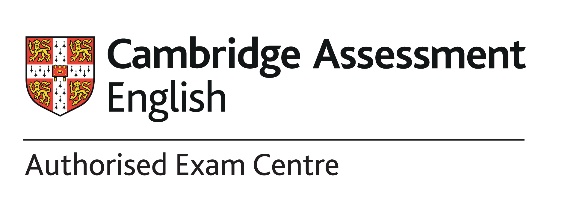 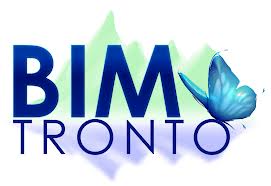 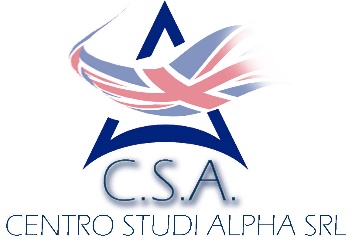 Bim Tronto: Via Alessandria, 12 Ascoli PicenoCSA- Centro Cambridge: Via Urbino, 5 Ascoli PicenoPROGETTO“SETTIMA EDIZIONE OLIMPIADI DELLA LINGUA INGLESE”PREMESSANel Nuovo Millennio studiare una lingua straniera può aiutare a conoscere altre culture, apprezzare tradizioni e costumi di altre nazioni, abbattere le barriere che dividono i popoli. Comprendere e parlare diverse lingue fin dai primi anni di vita contribuisce ad uno sviluppo armonico ed integrale della personalità. In particolare, la conoscenza della lingua inglese ottimizza senza dubbio le prospettive occupazionali e la mobilità transnazionale, costituendo un vero e proprio “passaporto” per il mondo.Enti Promotori: BIM e C.S.A Il Consorzio BIM è Ente Pubblico territoriale che raggruppa i 17 Comuni ricadenti all’interno dello stesso bacino Imbrifero montano del fiume Tronto. Lo scopo prioritario dei Consorzi BIM è quello di favorire il progresso sociale ed economico della popolazione del proprio territorio utilizzando proventi dei sovraccanoni che i concessionari di grandi derivazioni d’acqua per la produzione di energia devono versare per legge ai Consorzi, quale indennizzo alla comunità per lo sfruttamento del territorio ai fini di produzione di energia elettrica.Il BIM Tronto da oltre mezzo secolo è al servizio del territorio piceno e negli ultimi anni ha sostenuto, in modo prioritario, il mondo della scuola e della cultura, con progetti, borse di studio, assegni agli studenti meritevoli, corsi di formazione per docenti e allievi.Il C.S.A. Centro Studi Alpha srl, sede della British School of English, è l'unico Ente autorizzato a rilasciare le certificazioni della prestigiosa Università di Cambridge nelle Province di Ascoli Piceno, Fermo e Teramo. Il Centro-Studi Alpha srl, in linea con le indicazioni ministeriali, contribuisce in modo importante alla diffusione della lingua inglese, attraverso l'organizzazione di corsi di lingua e viaggi-studio all'estero; collabora con le scuole pubbliche e con le principali realtà aziendali, culturali e sociali del territorio piceno.Cosa sono le Certificazioni Cambridge?	Si tratta di una serie di 5 esami di English for Students of Other Languages (ESOL) proposti dall'Università di Cambridge. Sostenere uno di questi esami significa investire nel proprio futuro. Le certificazioni conseguite - nell'ordine: A2(Key English Test), B1 (Preliminary English Test), B2 (First Certificate), C1 (Advanced), C2 (Proficiency) costituiscono prove di accertamento linguistico prestigiose, riconosciute nell'ambito del sistema dei crediti formativi nonché nel mondo del lavoro a livello nazionale ed internazionale.Gli esami Cambridge sono riconosciuti da circa 13000 datori di lavoro, enti governativi, istituti di formazione e università nel mondo. Sono inoltre accreditati dagli uffici per l’immigrazione nel mondo.La Certificazione linguistica è un attestato formale, con valore internazionale, del livello di conoscenza di una lingua, rilasciato da un ente certificatore riconosciuto: è quindi lo strumento di identificazione e di riconoscimento ufficiale delle competenze d’uso di una lingua straniera moderna, che stabilisce, in maniera pubblica e oggettiva, il livello di conoscenze e abilità relative ai “quattro punti cardinali” di una lingua: ascoltare, parlare, scrivere, leggere.La certificazione linguistica è utilizzata da chi, per motivi personali, di lavoro o di studio, necessita di una dichiarazione ufficiale e garantita della propria competenza in una determinata lingua.In ambito lavorativo: arricchisce il curriculum;favorisce l’inserimento nel mondo del lavoro, costituendo un plusvalore nel contesto europeo in quanto è riconosciuta ufficialmente in tutta l’Unione Europea;è utile alle aziende che, operando all’estero, intendono assumere personale in grado di lavorare utilizzando le lingue straniere: la certificazione linguistica attesta in modo chiaro il livello di padronanza;In ambito universitario:agevola chi intende proseguire gli studi all’estero; in particolare per l’iscrizione nelle varie università europee è richiesto un determinato livello di competenza linguistica;agevola chi studia nelle Università italiane e nelle scuole post–universitarie, che sempre più frequentemente richiedono certificazioni linguistiche che attestino la conoscenza delle lingue straniere.CONTENUTI, OBIETTIVI e FINALITA’	Data la forte crisi economica ed occupazionale che attanaglia il Piceno da diversi anni, è senza dubbio un dovere e una necessità, per i diversi Enti che operano nel territorio, investire prioritariamente nella formazione dei giovani e in particolare nello sviluppo delle competenze linguistiche, al fine di offrire alle nuove generazioni le chiavi d'accesso indispensabili per entrare a pieno titolo nel mondo del lavoro e degli studi universitari e far fronte, in modo sicuro e consapevole, alle sfide di una società sempre più globalizzata, dinamica e multietnica.	Attraverso questa iniziativa si intende collaborare fattivamente con le scuole pubbliche del territorio, garantendo ai migliori allievi un percorso di formazione linguistica completamente gratuito. Grazie ad un originale “Certamen” dell'inglese, i ragazzi potranno cimentarsi in tre coinvolgenti “gare” di abilità linguistica. 	Indipendentemente dalla classifica finale, l'iniziativa offrirà alle scuole e ai singoli allievi la possibilità di verificare in modo oggettivo l'effettivo livello di conoscenze raggiunto nell'inglese e progettare autonomamente iniziative di potenziamento e recupero. 	Contemporaneamente il BIM e il Centro Studi Alpha srl avranno l'opportunità di scoprire e valorizzare le eccellenze del territorio, investendo sulla loro formazione e offrendo ai migliori 80 ragazzi un corso con insegnanti madrelingua e la Certificazione Cambridge, inoltre i migliori 12 potranno usufruire anche di un viaggio-studio di due settimane all'estero, senza nessun onere per i ragazzi e le loro famiglie. Inoltre i due migliori risultati dell’esame PET e dell’esame FCE potranno sostenere gratuitamente la certificazione di livello superiore nella prima sessione utile.	Nello specifico, per l’anno scolastico 2019-2020 il BIM di Ascoli Piceno affiancherà nell'organizzazione e finanzierà completamente il progetto “LE OLIMPIADI DELLA LINGUA INGLESE” proposto dal C.S.A. Centro Studi Alpha srl, Centro Cambridge provinciale.DESTINATARI Sono ammessi a partecipare al concorso le scuole secondarie di 2 grado situate nel territorio dei 17 Comuni piceni facenti parte del BIM Tronto. Il concorso è rivolto agli studenti del 4° e 5° anno che intendono migliorare la loro competenza linguistica e accedere all’esame per il conseguimento della Certificazioni internazionali in lingua inglese dell’Università di Cambridge. Gli studenti, che nel corrente anno scolastico, intendano partecipare a più progetti pubblici quali ad esempio l’E4U, Leonardo, Erasmus, Erasmus+, borsa di studio INPS/INAIL, hanno diritto di effettuare tutte le selezioni inerenti ai progetti ma in NESSUN MODO frequentare più percorsi formativi. Nel caso di buon esito in più selezioni DEVONO optare per UNO SOLO dei progetti. Non possono essere ammessi studenti che negli anni precedenti hanno già usufruito di fondi pubblici (provinciali, regionali, statali, europei, E4U, Leonardo, Erasmus, Erasmus+, borsa di studio INPS/INAIL) sia per quanto concerne l’attività formativa, la certificazione e la borsa viaggio.Non possono essere ammessi studenti madrelingua. AGEVOLAZIONI:Tutti i ragazzi che partecipano alla fase eliminatoria del progetto potranno usufruire delle seguenti agevolazioni:Corso di 20 ore di preparazione alla certificazione linguistica scelta ad un prezzo agevolato;Tariffa agevolata per la Certificazione Linguistica.Le fasi delle progettoL’iniziativa formativa mira a raggiungimento di due livelli di certificazione linguistica: il B1 Preliminary più attinente gli alunni provenienti dalle scuole Tecniche Professionali e Commerciali e l’B2 First per quelli dei Licei.Il Cambridge Preliminary English Test (PET) rappresenta il secondo livello degli esami Cambridge. E’ inserito nel livello B1 dal Quadro Comune Europeo del Consiglio d’ Europa e valuta la capacità di comunicazione quotidiana nella lingua scritta e parlata. Ai candidati che superano l’esame viene rilasciato un certificato riconosciuto non solo da ESOL (English for Speakers of Other Languages) ma anche dagli ambienti universitari e professionali di tutto il mondo che riconoscono nel PET un'ottima qualifica iniziale nella conoscenza della lingua inglese. Il PET si rivolge alle persone che hanno una conoscenza della lingua inglese adeguata a concreti contesti lavorativi, di studio e sociali. L’esame strutturalmente è composto nello stesso modo del KET ma presenta quesiti più complessi.Il Cambridge First Certificate in English (FCE) rappresenta il terzo livello degli esami Cambridge ed è ritenuto un esame di livello intermedio-alto. Inserito nel livello B2 dal Quadro Comune Europeo del Consiglio d’ Europa è rivolto a tutti gli studenti che possiedono una padronanza della lingua inglese adeguata a diverse situazioni concrete della vita quotidiana. Ai candidati che superano l’esame viene rilasciato un attestato riconosciuto anche da molte università e aziende di tutto il mondo. Superando l’esame, i candidati dimostrano di saper gestire un ampio vocabolario, di riuscire a sostenere argomentazioni ben costruite e di potersi esprimere in contesti più tecnici con un adeguata preparazione. Gli esami sono più complessi e numerosi rispetto al KET e PET in quanto sono 5 e trattano varie tematiche: lettura, scrittura, uso dell’inglese, ascolto e lingua parlata.Le OLIMPIADI DELLA LINGUA INGLESE si articoleranno in 4 fasi: prove eliminatorie, semifinali, pre finali e finali.Le prove eliminatorie coinvolgeranno tutti gli studenti che hanno aderito al Concorso e si svolgeranno nella sedi degli Istituti superiori partecipanti, utilizzando il materiale predisposto dall’Università di Cambridge, fornito dal Centro Cambridge Provinciale, Centro Studi Alpha srl.I test effettuati saranno ritirati da un addetto del C.S.A. Centro Studi Alpha srl o del BIM TRONTO su appuntamento con il referente del progetto, affinché si proceda alla correzione ad opera dei docenti del Centro Studi Alpha srl e alla presenza di un rappresentante del BIM.Per accedere alle semifinali gli allievi dovranno raggiungere un punteggio maggiore/uguale  a 70/100. I risultati della selezione verranno resi noti alle scuole insieme alla data delle semifinali.Le prove semifinali si articoleranno su due diversi livelli:livello B1 Preliminary tra i selezionati degli Istituti Tecnico Professionali e Commerciali;livello B2 First tra i selezionati dei Licei.Prefinali: Tra i candidati che avranno superato le semifinali verranno scelti gli 80 studenti che avranno totalizzato il punteggio più alto (45 allievi per il PET e 35 per FCE) che usufruiranno di 20 ore gratuite di formazione linguistica con docenti madrelingua specializzati/esperti. A parità di punteggio supererà la selezione lo studente di età maggiore e in caso di ulteriore parità, si procederà ad un sorteggio.Per il corso di potenziamento gli studenti verranno suddivisi in 4 classi (2 classi saranno riservate alle scuole tecnico professionali/commerciali e 2 classi ai Licei). Il corso sarà articolato in 10 incontri con cadenza settimanale da 2 ore cadauno.Alla prova finale, che si svolgerà a conclusione del percorso di formazione, potranno accedere tutti i corsisti, purché non abbiano superato il 20% delle assenze. La prova consisterà nell’esame B1 Preliminary o B2 First e si terrà, come da calendario Cambridge internazionale, nella sessione di marzo/aprile in orario antemeridiano. Le date d’esame potranno essere variate in funzione di modifiche del calendario didattico ma verranno comunque comunicate in tempi adeguati.Saranno designati VINCITORI della sesta OLIMPIADE della lingua inglese nel Piceno i primi tre classificati di ogni classe: 12 migliori studenti del territorio BIM usufruiranno di un viaggio-studio di 2 settimane all'estero (in un Paese da stabilire, tra quelli che hanno l'inglese come lingua ufficiale). Inoltre, i due migliori PET, potranno sostenere gratuitamente entro il 2020 la certificazione FCE e i due migliori FCE, potranno sostenere gratuitamente entro il 2020 la certificazione di livello C1 (CAE).A parità di risultato si sceglierà lo studente che ha effettuato meno assenze durante il corso, e ad ulteriore parità, allo studente di età maggiore.*(gli studenti che hanno partecipato alle semifinali, ma non hanno ottenuto un punteggio tale da vincere il corso gratuito o il viaggio-studio gratuito, potranno comunque accedere ai medesimi servizi, con prezzi particolarmente vantaggiosi, grazie all'impegno economico e alle risorse messe a disposizione dal Centro Studi Alpha srl di Ascoli Piceno).I risultati degli esami verranno resi noti in occasione della Premiazione Ufficiale, che sarà preceduta da un Seminario sulle prospettive della lingua inglese, alla presenza di un rappresentate della sede centrale dell’Università di Cambridge e delle diverse Autorità locali. I Diplomi saranno consegnati dal Presidente del BIM o da un suo delegato. Interverranno anche gli eventuali altri sponsor dell'iniziativa. Alla manifestazione sarà garantita la massima visibilità su giornali, tv, radio. Termini di adesione al progettoL’adesione al progetto dovrà avvenire compilando il modulo allegato da spedire tramite posta elettronica certificata entro il 27 SETTEMBRE 2019 all’indirizzo del Consorzio come appresso specificato: info@pec.bimtronto-ap.itChiarimenti ed informazioni potranno essere richiesti telefonicamente al seguenti recapiti:BIM TRONTO: 0736 43804 - info@bimtronto-ap.itCentro Cambridge Provinciale Ascoli Piceno: 0736/48529 dal lunedì al venerdì, dalle 9.30 alle 12.30 e dalle 15.00 alle 19.00 oppure via e-mail al seguente indirizzo di posta elettronica: ascoli@csacentrocambridge.comInformazioni e Informativa sulla legge e privacy I dati acquisiti sono utilizzati esclusivamente dal Bim Tronto e dal C.S.A. Centro Studi Alpha srl per lo svolgimento e l’analisi del concorso. Gli interessati possono esercitare tutti i diritti previsti dall’art.7 del D. Lgs. N. 196/03, quali il diritto di aggiornare, modificare o cancellare i propri dati nei casi precisi. PROMOTORI:                                          Referente progetto:                                                          Indirizzo Sede Oper.:E-mail:BIM TRONTO (Bacino Imbrifero Montano del Tronto) C.S.A. Centro Studi Alpha srl – Centro Provinciale Università di Cambridge – IT567Prof.ssa Monia De GiorgisAscoli Piceno – Via Urbino, 5 - tel. e fax 0736-48529.ascoli@csacentrocambridge.com